Náramkové hodinky JC130Návod na používání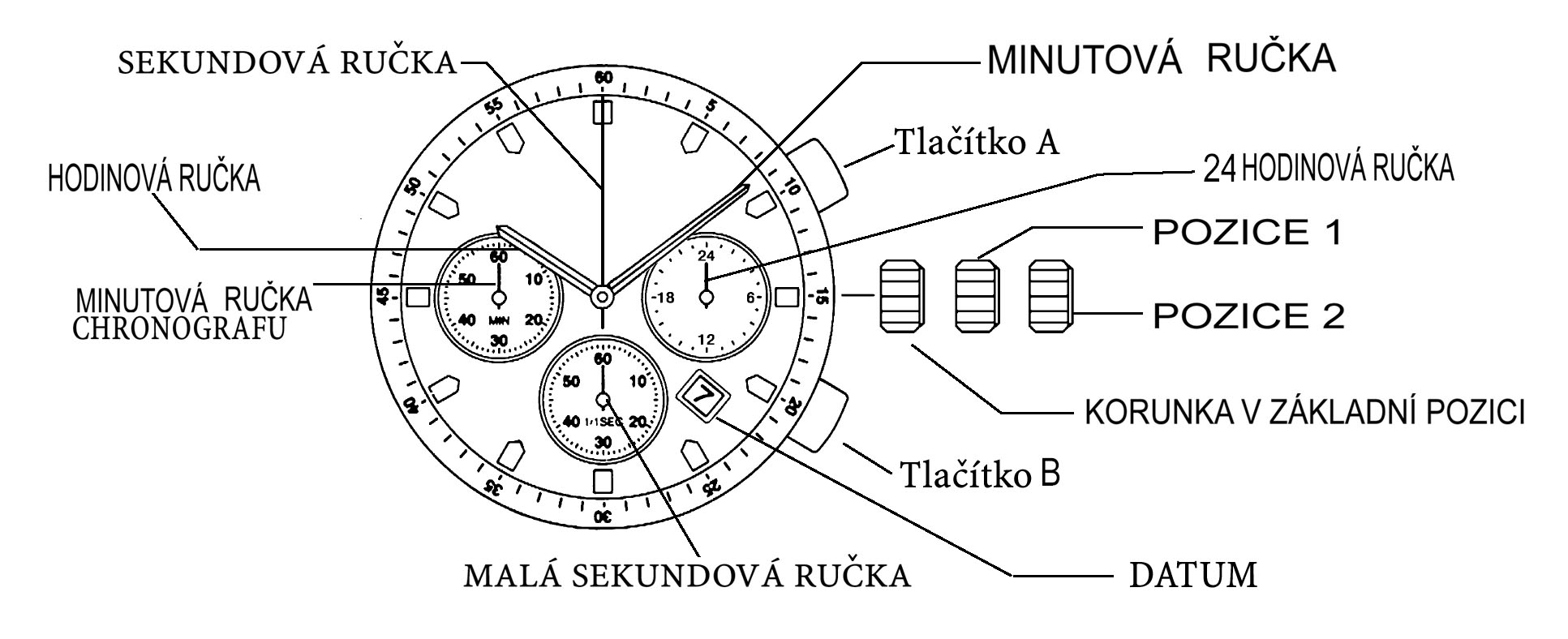 Návod na použití:Nastavení času: Povytáhněte korunku do pozice 2Otáčením korunky nastavíte ručky do požadované polohyPotom, co korunku zatlačíte zpět do základní pozice, sekundová ručka se dá do pohybu.Nastavení data:Vytáhněte korunku do pozice 1 Otáčejte korunkou proti směru hodinových ruček pro nastavení požadovaného data. Pokud nastavíte datum v době mezi 21:00 a 1:00- datum se další den nezmění.Pro ukončení nastavení data zatlačte korunku zpět do základní pozice.Používání chronografu:Chronograf slouží k odměřování času- měří a zobrazuje čas v 1/1 vteřinách. Maximální měřitelná době je 59 minut 59 vteřin. Po spuštění bude chronograf měřit a zobrazovat čas dokud nedosáhne maximálních hodnot.Stisknutím tlačítka A spustíte nebo zastavíte chod chronografu Stisknutím tlačítka B  vynulujete sekundovou i minutovou ručku chronografu.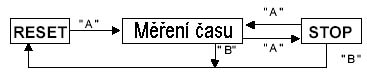 Resetování chronografu (např. po výměně baterie)Resetování provádějte v případě, že se při vynulování sekundová ručka chronografu nevrací do bodu 0 nebo po výměně baterie.Vytáhněte korunku do pozice 2. Stiskněte tlačítko A pro nastavení sekundové ručky chronografu do bodu 0. Tento proces lze urychlit průběžným tisknutím tlačítka A.Potom, co je ručka v bodu 0, zatlačte korunku zpět do základní pozice.Pozor: Nezatlačujte korunku zpět do základní pozice dříve, než sekundová ručka dojde do bodu 0. Pokud byste tak učinili, nastavíte bod, kde korunku zatlačíte, jako nový výchozí bod 0.